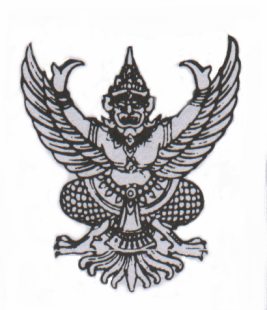 ประกาศองค์การบริหารส่วนตำบลท่ายางเรื่อง   สอบราคาจ้างโครงการก่อสร้างถนนลาดยางแอสฟัลท์ติกคอนกรีตและถนนคอนกรีตเสริมเหล็ก  ตำบลท่ายาง    อำเภอทุ่งใหญ่   จังหวัดนครศรีธรรมราช------------------------------------ด้วยองค์การบริหารส่วนตำบลท่ายาง  มีความประสงค์จะสอบราคาจ้างเหมาโครงการก่อสร้างถนนลาดยางแอสฟัลท์ติกคอนกรีตและถนนคอนกรีตเสริมเหล็ก  จำนวน 3  สาย  ดังรายละเอียดต่อไปนี้		1. โครงการก่อสร้างถนนคอนกรีตเสริมเหล็ก สายบ้านทุ่งต้นพอ  หมู่ที่ 10  ขนาดผิวจราจรกว้าง  ระยะยาว   หนาเฉลี่ย   หรือพื้นที่ไม่น้อยกว่า   หยดรอยต่อด้วยยางมะตอยผสมทรายลงหินผุไหล่ทางกว้างเฉลี่ยข้างละ  หรือตามสภาพพื้นที่  ตามแบบที่องค์การบริหารส่วนตำบลท่ายางกำหนด  พร้อมติดตั้งป้ายประชาสัมพันธ์โครงการตามแบบมาตรฐาน  พร้อมติดตั้งป้ายประชาสัมพันธ์โครงการ 		ราคากลางของงานก่อสร้างในการสอบราคาครั้งนี้  จำนวนเงิน 515,000 บาท  (ห้าแสนหนึ่งหมื่นห้าพันบาทถ้วน) 		2. โครงการก่อสร้างถนนลาดยางแอสฟัลท์ติกคอนกรีต สายทุ่งทรายขาว หมู่ที่ 6  ขนาดผิวจราจรกว้าง  ระยะยาว   หนาเฉลี่ย   หรือพื้นที่ไม่น้อยกว่า   ตีเส้นแบ่งผิวจราจร  ฝังท่อระบายน้ำ คสล. มอก.ชั้น 3 ขนาด Ø 1.00X1.00 เมตร  จำนวน 1 จุด รวม 8 ท่อน  ยาขอบรอยต่อด้วยปูนทราย  ดาดพื้นคอนกรีตกว้าง  ยาว  หนา   แต่งคูระบายน้ำตามสภาพพื้นที่  ตามแบบมาตรฐานกรมทางหลวงชนบท  พร้อมติดตั้งป้ายประชาสัมพันธ์โครงการ  ตามแบบมาตรฐาน  	  	ราคากลางของงานก่อสร้างในการสอบราคาครั้งนี้  จำนวนเงิน 627,000 บาท  (หกแสนสองหมื่นเจ็ดพันบาทถ้วน)		3. โครงการก่อสร้างถนนลาดยางแอสฟัลท์ติกคอนกรีต สายบ้านกรุงหยันใต้ – สะพานกรุงหยัน  หมู่ที่ 8  ขนาดผิวจราจรกว้าง  ระยะยาว   หนาเฉลี่ย    หรือพื้นที่ไม่น้อยกว่า  ตีเส้นแบ่งผิวจราจร  ตามแบบมาตรฐานกรมทางหลวงชนบท  พร้อมติดตั้งป้ายประชาสัมพันธ์โครงการตามแบบมาตรฐาน  		ราคากลางของงานก่อสร้างในการสอบราคาครั้งนี้  จำนวนเงิน 725,000 บาท  (เจ็ดแสนสองหมื่นห้าพันบาทถ้วน) 						-2-	 	ผู้มีสิทธิ์เสนอราคาจะต้องมีคุณสมบัติดังต่อไปนี้		1.  เป็น (นิติบุคคล) หรือบุคคลธรรมดาผู้มีอาชีพรับจ้างงานที่สอบราคาจ้างดังกล่าว  (ซึ่งมีผลงานก่อสร้างประเภทเดียวกัน  		     1.1  โครงการก่อสร้างถนนคอนกรีตเสริมเหล็ก สายบ้านทุ่งต้นพอ  หมู่ที่ 10 ในวงเงินไม่น้อยกว่า 257,500 บาท (สองแสนห้าหมื่นเจ็ดพันห้าร้อยบาทถ้วน)     1.2   โครงการก่อสร้างถนนลาดยางแอสฟัลท์ติกคอนกรีต  สายทุ่งทรายขาว  หมู่ที่ 6ในวงเงินไม่เกิน 313,500 บาท  (สามแสนหนึ่งหมื่นสามพันห้าร้อยบาทถ้วน)     1.3   โครงการก่อสร้างถนนลาดยางแอสฟัลท์ติกคอนกรีต  สายบ้านกรุงหยันใต้ –สะพานกรุงหยัน   หมู่ที่ 8  ในวงเงินไม่เกิน 362,500 บาท  (สามแสนหกหมื่นสองพันห้าร้อย1.2   โครงการก่อสร้างถนนลาดยางแอสฟัลท์ติกคอนกรีต  สายทุ่งทรายขาว  หมู่ที่ 6 ในวงเงินไม่เกิน 313,500 บาท (สามแสนหนึ่งหมื่นสามพันห้าร้อยบาทถ้วน)		2.ไม่เป็นผู้ที่ถูกระบุชื่อไว้ในบัญชีรายชื่อผู้ทิ้งงานของทางราชการหรือของหน่วยการบริหารราชการส่วนท้องถิ่น  และได้แจ้งเวียนชื่อแล้ว  		3. ไม่เป็นผู้ได้รับเอกสิทธิ์หรือความคุ้มกัน  ซึ่งอาจปฏิเสธไม่ยอมขึ้นศาลไทย  เว้นแต่รัฐบาลของผู้เสนอราคาได้มีคำสั่งให้สละสิทธิ์ความคุ้มกันเช่นว่านั้น        ***4.  เป็นผู้ที่ผ่านการคัดเลือกผู้มีคุณสมบัติเบื้องต้นในการในการจ้างขององค์การบริหารส่วนตำบลท่ายาง   		5. ไม่เป็นผู้มีผลประโยชน์ร่วมกันกับผู้เสนอราคารายอื่นที่เข้าเสนอราคาให้แก่องค์การบริหารส่วนตำบลท่ายาง  ณ วันประกาศสอบราคา  หรือไม่เป็นผู้กระทำการอันเป็นการขัดขวางการแข่งขันราคาอย่างเป็นธรรม  ในการสอบราคาจ้างครั้งนี้		กำหนดดูสถานที่ก่อสร้างและรับฟังคำชี้แจง  ที่องค์การบริหารส่วนตำบลท่ายาง ในวันที่ 13 เดือนมีนาคม  พ.ศ. 2556  เวลา 10.00 น.  หากไม่ดูสถานที่ก่อสร้างในวันและเวลาดังกล่าว ถือว่าทราบสถานที่ก่อสร้างแล้วและจะนำมาเป็นข้ออ้างและข้อโต้แย้งใด ๆ ในภายหลังไม่ได้ทั้งสิ้น		กำหนดยื่นซองสอบราคาต่อเจ้าหน้าที่พัสดุ ตั้งแต่วันที่  26  เดือนกุมภาพันธ์ พ.ศ. 2556ถึงวันที่ 12 เดือนมีนาคม พ.ศ. 2556 ในวันและเวลาราชการ  ณ ที่ทำการองค์การบริหารส่วนตำบลท่ายาง  หรือจะส่งทางไปรษณีย์ลงทะเบียนตอบรับก่อนวันเปิดซองสอบราคาก็ได้ ในกรณีที่เป็นการยื่นซองทางไปรษณีย์ให้ถือวันและเวลาที่องค์การบริหารส่วนตำบลลงรับจากไปรษณีย์เป็นการรับซอง   และกำหนดให้ยื่นซองสอบราคา  ณ. ศูนย์รวมข้อมูลข่าวสารจัดซื้อจัดจ้างขององค์การบริหารส่วนตำบล (ที่ว่าการอำเภอทุ่งใหญ่)  ในวันที่ 14 เดือนมีนาคม  พ.ศ. 2556 เวลา 10.00 น. – 11.00 น. เมื่อพ้นกำหนดยื่นซองจะไม่รับซองสอบราคาโดยเด็ดขาดและกำหนดเปิดซองสอบราคาในวันที่  15  เดือนมีนาคม  พ.ศ. 2556เวลา 10.00 น เป็นต้นไป ณ. ศูนย์รวมข้อมูลข่าวสารจัดซื้อจัดจ้างขององค์การบริหารส่วนตำบล (ที่ว่าการอำเภอทุ่งใหญ่) -3-                           ผู้สนใจติดต่อขอซื้อเอกสารสอบราคา           	1  โครงการก่อสร้างถนนคอนกรีตเสริมเหล็ก สายบ้านทุ่งต้นพอ  หมู่ที่ 10   ในราคาชุดละ 1,000 บาท (หนึ่งพันบาทถ้วน)2   โครงการก่อสร้างถนนลาดยางแอสฟัลท์ติกคอนกรีต  สายทุ่งทรายขาว  หมู่ที่ 6ในราคาชุดละ 1,500 บาท (หนึ่งพันห้าร้อยบาทถ้วน)     	3   โครงการก่อสร้างถนนลาดยางแอสฟัลท์ติกคอนกรีต  สายบ้านกรุงหยันใต้ –สะพานกรุงหยัน   หมู่ที่ 8  ในราคาชุดละ 2,000 บาท (สองพันบาทถ้วน)		      ได้ที่ ที่ทำการองค์การบริหารส่วนตำบลท่ายาง ระหว่างวันที่ 26  เดือนกุมภาพันธ์ 2556  – 12 เดือนมีนาคม พ.ศ. 2556  หรือสอบถามทางโทรศัพท์หมายเลข (075) 368868  ตั้งแต่เวลา  08.30-16.30 น.  ในวันและเวลาราชการ			ประกาศ   ณ  วันที่ 26  เดือนกุมภาพันธ์ พ.ศ. 2556                                                                                                                       (นายสุเมธ  หลุ่ยจิ๋ว)				                    นายกองค์การบริหารส่วนตำบลท่ายาง